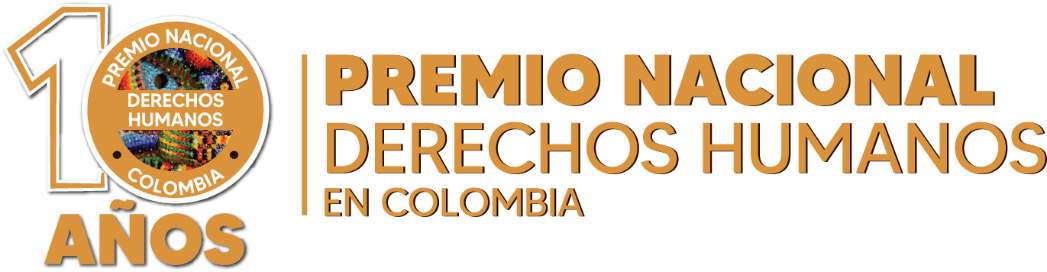 FORMULARIO DE NOMINACIÓN 
CATEGORÍAS A PERSONAS:*Indispensable* Indispensable* IndispensableNombre de la organización, agencia, plataforma que presenta la nominaciónNombre de la organización, agencia, plataforma que presenta la nominaciónNombreFirma de quien lo presenta CargoCargoEntidadEntidadNúmero de identificación y/o NITNúmero de identificación y/o NITTeléfono Oficina – CelularTeléfono Oficina – CelularCorreo electrónico Correo electrónico Sitio WebSitio WebDirecciónCiudad y DepartamentoCATEGORÍA 1Defensor o defensora del añoCATEGORÍA 3Reconocimiento “a Toda una vida” por su valor, “perseverancia”, y “presencia”Perfil y Datos de Identificación de la persona nominadaPerfil y Datos de Identificación de la persona nominadaNombreOrganización/proceso/experienciaLugar y responsabilidades dentro de la organización/proceso/experiencia que representaLugar y responsabilidades dentro de la organización/proceso/experiencia que representaDirecciónDirecciónTeléfonoCelularE-mailWebMunicipio/DepartamentoMunicipio/DepartamentoDescriba qué tipo de riesgos, amenazas, ataques, estigmatizaciones, judicializaciones, robos de información, allanamientos, detenciones, maltratos ha sufrido en razón de su ejercicio de la defensa de derechos humanos y de qué manera los han afrontado (si ha tramitado o gestionado algunas acciones de incidencia, denuncia o solicitud de protección ante el Estado colombiano, o activado algún mecanismo internacional de protección) Por favor indique ante quién, en qué fechas, cuándo y qué resultados obtuvo. Si cuenta con algún esquema de protección de la UNP u otro medio de protección alternativo. ¿Qué otro tipo de dificultades en cuanto al contexto social, político y económico?Describa el área de trabajo y tema en el marco de los DDHH¿Quiénes son los beneficiarios o destinatarios de su acción?¿De quiénes recibe apoyo/ financiación/acompañamiento y por cuánto tiempo?Relate el impacto y contribución de su trabajo en favor de los DDHH en Colombia: Resultados y logros del trabajo del defensor o defensoras de derechos humanos; procesos generados, cambios de situación, trascendencia de sus agendas públicas, espacios de diálogo político en los que se ha destacado:¿Cuáles ha sido los aportes a la lucha contra la impunidad y contra las discriminaciones históricas?Aportes a la articulación con redes sociales y de DDHH en Colombia en su ámbito de acción: para generar alianzas y trabajos conjuntos en pro de los derechos humanos.Mencione la capacidad para generar propuestas novedosas para la defensa de los DDHH en Colombia: (Promoción de nuevos liderazgos, sensibilización y posicionamiento social favorable del trabajo de defensa de derechos humanos).Primer documentoPrimer documentoNombre:Tipo de documentoSegundo documentoSegundo documentoNombre:Tipo de documentoTercer documentoTercer documentoNombre:Tipo de documentoFotografías máximo 5 en calidad JPG.Fotografías máximo 5 en calidad JPG.